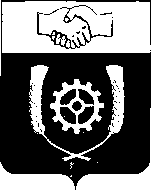 РОССИЙСКАЯ ФЕДЕРАЦИЯ                                  АДМИНИСТРАЦИЯМУНИЦИПАЛЬНОГО РАЙОНА            КЛЯВЛИНСКИЙ          Самарской области        ПОСТАНОВЛЕНИЕ               10.06.2021г. №  234          О внесении изменений в отдельные нормативные правовые актыВ соответствии с Федеральным законом  от 06.10.2003 года № 131-ФЗ «Об общих принципах организации местного самоуправления в Российской Федерации», Федеральным законом № 210-ФЗ от 27.07.2010 «Об организации предоставления государственных и муниципальных услуг», постановлением Администрации муниципального района Клявлинский от 20.06.2019 г. № 221 «Об утверждении Порядка разработки и утверждения административных регламентов предоставления муниципальных услуг», Администрация муниципального района Клявлинский ПОСТАНОВЛЯЕТ:1. Внести в постановление Администрации муниципального района Клявлинский Самарской области от 15.08.2014 г. № 444 «Об утверждении Административного  регламента предоставления  муниципальным учреждением «Комитет по управлению муниципальным имуществом администрации муниципального района Клявлинский Самарской области» муниципальной услуги по выдаче схемы расположения земельного участка на кадастровом плане или кадастровой карте территории муниципального района Клявлинский Самарской области» следующие изменения:1.1. п. 5.9. Административного регламента  изложить в следующей редакции:«5.9. По результатам рассмотрения жалобы принимается одно из следующих решений:1) жалоба удовлетворяется, в том числе в форме отмены принятого решения, исправления допущенных опечаток и ошибок в выданных в результате предоставления муниципальной услуги документах, возврата заявителю денежных средств, взимание которых не предусмотрено нормативными правовыми актами Российской Федерации, нормативными правовыми актами субъектов Российской Федерации, муниципальными правовыми актами;2) в удовлетворении жалобы отказывается.».2. Внести в постановление Администрации муниципального района Клявлинский Самарской области 05.09.2014 г. № 514 «Об утверждении Административного  регламента предоставления  Администрацией муниципального района Клявлинский Самарской области муниципальной услуги по согласованию плана снижения сбросов загрязняющих веществ, иных веществ и микроорганизмов в поверхностные водные объекты, подземные водные объекты и на водосборные площади на территории муниципального района Клявлинский Самарской области» следующие изменения:2.1. п. 5.9. Административного регламента  изложить в следующей редакции:«5.9. По результатам рассмотрения жалобы принимается одно из следующих решений:1) жалоба удовлетворяется, в том числе в форме отмены принятого решения, исправления допущенных опечаток и ошибок в выданных в результате предоставления муниципальной услуги документах, возврата заявителю денежных средств, взимание которых не предусмотрено нормативными правовыми актами Российской Федерации, нормативными правовыми актами субъектов Российской Федерации, муниципальными правовыми актами;2) в удовлетворении жалобы отказывается.».3. Внести в постановление Администрации муниципального района Клявлинский Самарской области 12.09.2014 г. № 522 «Об утверждении Административного  регламента предоставления  администрацией муниципального района Клявлинский Самарской области муниципальной услуги по предоставлению информации об организации общедоступного и  бесплатного дошкольного,  начального общего,  основного общего, среднего  (полного) общего образования, а также дополнительного образования в общеобразовательных учреждениях, расположенных на территории муниципального района Клявлинский Самарской области» следующие изменения:3.1. п. 5.9. Административного регламента  изложить в следующей редакции:«5.9. По результатам рассмотрения жалобы принимается одно из следующих решений:1) жалоба удовлетворяется, в том числе в форме отмены принятого решения, исправления допущенных опечаток и ошибок в выданных в результате предоставления муниципальной услуги документах, возврата заявителю денежных средств, взимание которых не предусмотрено нормативными правовыми актами Российской Федерации, нормативными правовыми актами субъектов Российской Федерации, муниципальными правовыми актами;2) в удовлетворении жалобы отказывается.».4. Внести в постановление Администрации муниципального района Клявлинский Самарской области 12.09.2014 г. № 523 «Об утверждении Административного  регламента  предоставления  Администрацией муниципального района Клявлинский Самарской области муниципальной услуги по приему заявлений, документов, а также постановке граждан на учет в качестве нуждающихся в жилых помещениях на территории муниципального района Клявлинский Самарской области» следующие изменения:4.1. п. 5.9. Административного регламента  изложить в следующей редакции:«5.9. По результатам рассмотрения жалобы принимается одно из следующих решений:1) жалоба удовлетворяется, в том числе в форме отмены принятого решения, исправления допущенных опечаток и ошибок в выданных в результате предоставления муниципальной услуги документах, возврата заявителю денежных средств, взимание которых не предусмотрено нормативными правовыми актами Российской Федерации, нормативными правовыми актами субъектов Российской Федерации, муниципальными правовыми актами;2) в удовлетворении жалобы отказывается.».5. Внести в постановление Администрации муниципального района Клявлинский Самарской области 12.09.2014 г. № 524 «Об утверждении Административного  регламента предоставления  администрацией муниципального района Клявлинский Самарской области муниципальной услуги по предоставлению информации об очередности предоставления жилых помещений на условиях социального найма на территории муниципального района Клявлинский Самарской области» следующие изменения:5.1. п. 5.9. Административного регламента  изложить в следующей редакции:«5.9. По результатам рассмотрения жалобы принимается одно из следующих решений:1) жалоба удовлетворяется, в том числе в форме отмены принятого решения, исправления допущенных опечаток и ошибок в выданных в результате предоставления муниципальной услуги документах, возврата заявителю денежных средств, взимание которых не предусмотрено нормативными правовыми актами Российской Федерации, нормативными правовыми актами субъектов Российской Федерации, муниципальными правовыми актами;2) в удовлетворении жалобы отказывается.».6. Внести в постановление Администрации муниципального района Клявлинский Самарской области 12.09.2014 г. № 525 «Об утверждении Административного  регламента предоставления  администрацией муниципального района Клявлинский Самарской области муниципальной услуги по постановке работников органов государственной власти Самарской области,  государственных органов Самарской области, органов местного самоуправления муниципальных образований в Самарской области, государственных учреждений Самарской области и муниципальных учреждений муниципальных образований в Самарской области на учет в качестве нуждающихся в получении социальной выплаты и расчет размера социальных выплат на строительство или приобретение жилого помещения» следующие изменения:6.1. п. 5.9. Административного регламента  изложить в следующей редакции:«5.9. По результатам рассмотрения жалобы принимается одно из следующих решений:1) жалоба удовлетворяется, в том числе в форме отмены принятого решения, исправления допущенных опечаток и ошибок в выданных в результате предоставления муниципальной услуги документах, возврата заявителю денежных средств, взимание которых не предусмотрено нормативными правовыми актами Российской Федерации, нормативными правовыми актами субъектов Российской Федерации, муниципальными правовыми актами;2) в удовлетворении жалобы отказывается.».7. Внести в постановление Администрации муниципального района Клявлинский Самарской области 12.09.2014 г. № 526 «Об утверждении Административного  регламента предоставления  администрацией муниципального района Клявлинский Самарской области муниципальной услуги по признанию помещения жилым помещением, жилого помещения непригодным для проживания и многоквартирного дома аварийным и подлежащим сносу или реконструкции на территории муниципального района Клявлинский Самарской области» следующие изменения:7.1. п. 5.9. Административного регламента  изложить в следующей редакции:«5.9. По результатам рассмотрения жалобы принимается одно из следующих решений:1) жалоба удовлетворяется, в том числе в форме отмены принятого решения, исправления допущенных опечаток и ошибок в выданных в результате предоставления муниципальной услуги документах, возврата заявителю денежных средств, взимание которых не предусмотрено нормативными правовыми актами Российской Федерации, нормативными правовыми актами субъектов Российской Федерации, муниципальными правовыми актами;2) в удовлетворении жалобы отказывается.».8. Внести в постановление Администрации муниципального района Клявлинский Самарской области 12.09.2014 г. № 527 «Об утверждении Административного  регламента предоставления  администрацией муниципального района Клявлинский Самарской области муниципальной услуги по предоставлению малоимущим  гражданам жилых помещений муниципального жилищного фонда по договорам социального найма на территории муниципального района Клявлинский Самарской области» следующие изменения:8.1. п. 5.9. Административного регламента  изложить в следующей редакции:«5.9. По результатам рассмотрения жалобы принимается одно из следующих решений:1) жалоба удовлетворяется, в том числе в форме отмены принятого решения, исправления допущенных опечаток и ошибок в выданных в результате предоставления муниципальной услуги документах, возврата заявителю денежных средств, взимание которых не предусмотрено нормативными правовыми актами Российской Федерации, нормативными правовыми актами субъектов Российской Федерации, муниципальными правовыми актами;2) в удовлетворении жалобы отказывается.».9. Внести в постановление Администрации муниципального района Клявлинский Самарской области 12.09.2014 г. № 528 «Об утверждении Административного  регламента предоставления  администрацией муниципального района Клявлинский              Самарской области  муниципальной услуги по предоставлению социальной выплаты на строительство или приобретение жилого помещения» следующие изменения:9.1. п. 5.9. Административного регламента  изложить в следующей редакции:«5.9. По результатам рассмотрения жалобы принимается одно из следующих решений:1) жалоба удовлетворяется, в том числе в форме отмены принятого решения, исправления допущенных опечаток и ошибок в выданных в результате предоставления муниципальной услуги документах, возврата заявителю денежных средств, взимание которых не предусмотрено нормативными правовыми актами Российской Федерации, нормативными правовыми актами субъектов Российской Федерации, муниципальными правовыми актами;2) в удовлетворении жалобы отказывается.».10. Внести в постановление Администрации муниципального района Клявлинский Самарской области 12.09.2014 г. № 529 «Об утверждении Административного  регламента предоставления  администрацией муниципального района Клявлинский Самарской области муниципальной услуги по предоставлению информации об объектах культурного наследия регионального и местного значения, находящихся на территории муниципального района Клявлинский Самарской области и включенных в единый государственный реестр объектов культурного наследия (памятников истории и культуры) народов Российской Федерации» следующие изменения:10.1. п. 5.9. Административного регламента  изложить в следующей редакции:«5.9. По результатам рассмотрения жалобы принимается одно из следующих решений:1) жалоба удовлетворяется, в том числе в форме отмены принятого решения, исправления допущенных опечаток и ошибок в выданных в результате предоставления муниципальной услуги документах, возврата заявителю денежных средств, взимание которых не предусмотрено нормативными правовыми актами Российской Федерации, нормативными правовыми актами субъектов Российской Федерации, муниципальными правовыми актами;2) в удовлетворении жалобы отказывается.».11. Внести в постановление Администрации муниципального района Клявлинский Самарской области 12.09.2014 г. № 530 «Об утверждении Административного  регламента предоставления  администрацией муниципального района Клявлинский Самарской области муниципальной услуги по предоставлению информации о порядке предоставления жилищно-коммунальных услуг населению на территории муниципального района Клявлинский Самарской области» следующие изменения:11.1. п. 5.9. Административного регламента  изложить в следующей редакции:«5.9. По результатам рассмотрения жалобы принимается одно из следующих решений:1) жалоба удовлетворяется, в том числе в форме отмены принятого решения, исправления допущенных опечаток и ошибок в выданных в результате предоставления муниципальной услуги документах, возврата заявителю денежных средств, взимание которых не предусмотрено нормативными правовыми актами Российской Федерации, нормативными правовыми актами субъектов Российской Федерации, муниципальными правовыми актами;2) в удовлетворении жалобы отказывается.».12. Внести в постановление Администрации муниципального района Клявлинский Самарской области 12.09.2014 г. № 532 «Об утверждении Административного  регламента предоставления  администрацией муниципального района Клявлинский Самарской области муниципальной услуги по принятию решений согласования переустройства  и (или) перепланировки жилого помещения на территории муниципального района Клявлинский Самарской области» следующие изменения:12.1. п. 5.9. Административного регламента  изложить в следующей редакции:«5.9. По результатам рассмотрения жалобы принимается одно из следующих решений:1) жалоба удовлетворяется, в том числе в форме отмены принятого решения, исправления допущенных опечаток и ошибок в выданных в результате предоставления муниципальной услуги документах, возврата заявителю денежных средств, взимание которых не предусмотрено нормативными правовыми актами Российской Федерации, нормативными правовыми актами субъектов Российской Федерации, муниципальными правовыми актами;2) в удовлетворении жалобы отказывается.».13. Внести в постановление Администрации муниципального района Клявлинский Самарской области 12.09.2014 г. № 533 «Об утверждении Административного  регламента предоставления  администрацией муниципального района Клявлинский Самарской области муниципальной услуги по принятию документов, а также выдача решений о переводе жилого помещения в нежилое или нежилого помещения в жилое помещение на территории муниципального района Клявлинский Самарской области» следующие изменения:13.1. п. 5.9. Административного регламента  изложить в следующей редакции:«5.9. По результатам рассмотрения жалобы принимается одно из следующих решений:1) жалоба удовлетворяется, в том числе в форме отмены принятого решения, исправления допущенных опечаток и ошибок в выданных в результате предоставления муниципальной услуги документах, возврата заявителю денежных средств, взимание которых не предусмотрено нормативными правовыми актами Российской Федерации, нормативными правовыми актами субъектов Российской Федерации, муниципальными правовыми актами;2) в удовлетворении жалобы отказывается.».14. Внести в постановление Администрации муниципального района Клявлинский Самарской области 12.09.2014 г. № 535 «Об утверждении Административного  регламента предоставления  Муниципальным учреждением «Комитет по управлению муниципальным имуществом администрации муниципального района Клявлинский Самарской области» муниципальной услуги по предоставлению в собственность гражданам, имеющих троих и более детей, бесплатно сформированных земельных участков из земель, находящихся в муниципальной собственности, а также гражданам, которые самостоятельно определили цели использования земельного участка, его предполагаемые размеры и местоположение на территории муниципального района Клявлинский Самарской области» следующие изменения:14.1. п. 5.9. Административного регламента  изложить в следующей редакции:«5.9. По результатам рассмотрения жалобы принимается одно из следующих решений:1) жалоба удовлетворяется, в том числе в форме отмены принятого решения, исправления допущенных опечаток и ошибок в выданных в результате предоставления муниципальной услуги документах, возврата заявителю денежных средств, взимание которых не предусмотрено нормативными правовыми актами Российской Федерации, нормативными правовыми актами субъектов Российской Федерации, муниципальными правовыми актами;2) в удовлетворении жалобы отказывается.».15. Внести в постановление Администрации муниципального района Клявлинский Самарской области 12.09.2014 г. № 536 «Об утверждении Административного  регламента предоставления  Муниципальным учреждением «Комитет по управлению муниципальным имуществом администрации муниципального района Клявлинский Самарской области» муниципальной услуги по предоставлению муниципального имущества в аренду на территории  муниципального района Клявлинский  Самарской области» следующие изменения:15.1. п. 5.9. Административного регламента  изложить в следующей редакции:«5.9. По результатам рассмотрения жалобы принимается одно из следующих решений:1) жалоба удовлетворяется, в том числе в форме отмены принятого решения, исправления допущенных опечаток и ошибок в выданных в результате предоставления муниципальной услуги документах, возврата заявителю денежных средств, взимание которых не предусмотрено нормативными правовыми актами Российской Федерации, нормативными правовыми актами субъектов Российской Федерации, муниципальными правовыми актами;2) в удовлетворении жалобы отказывается.».16. Внести в постановление Администрации муниципального района Клявлинский Самарской области 12.09.2014 г. № 537 «Об утверждении Административного  регламента предоставления Муниципальным учреждением «Комитет по управлению муниципальным имуществом  администрации муниципального района Клявлинский Самарской области» муниципальной услуги по предоставлению муниципального имущества в безвозмездное пользование на территории  муниципального района Клявлинский  Самарской области» следующие изменения:16.1. п. 5.9. Административного регламента  изложить в следующей редакции:«5.9. По результатам рассмотрения жалобы принимается одно из следующих решений:1) жалоба удовлетворяется, в том числе в форме отмены принятого решения, исправления допущенных опечаток и ошибок в выданных в результате предоставления муниципальной услуги документах, возврата заявителю денежных средств, взимание которых не предусмотрено нормативными правовыми актами Российской Федерации, нормативными правовыми актами субъектов Российской Федерации, муниципальными правовыми актами;2) в удовлетворении жалобы отказывается.».17. Внести в постановление Администрации муниципального района Клявлинский Самарской области 12.09.2014 г. № 541 «Об утверждении Административного  регламента предоставления Муниципальным учреждением «Комитет по управлению муниципальным имуществом администрации муниципального района Клявлинский Самарской области» муниципальной услуги по предоставлению сведений об объектах недвижимого имущества, находящихся в государственной и муниципальной собственности и предназначенных для сдачи в аренду на территории муниципального района Клявлинский Самарской области» следующие изменения:17.1. п. 5.9. Административного регламента  изложить в следующей редакции:«5.9. По результатам рассмотрения жалобы принимается одно из следующих решений:1) жалоба удовлетворяется, в том числе в форме отмены принятого решения, исправления допущенных опечаток и ошибок в выданных в результате предоставления муниципальной услуги документах, возврата заявителю денежных средств, взимание которых не предусмотрено нормативными правовыми актами Российской Федерации, нормативными правовыми актами субъектов Российской Федерации, муниципальными правовыми актами;2) в удовлетворении жалобы отказывается.».18. Внести в постановление Администрации муниципального района Клявлинский Самарской области 12.09.2014 г. № 542 «Об утверждении Административного  регламента предоставления  Муниципальным учреждением «Комитет по управлению муниципальным имуществом администрации муниципального района Клявлинский Самарской области» муниципальной услуги по прекращению права  постоянного (бессрочного)  пользования земельным участком, находящимся в муниципальной собственности на территории муниципального района Клявлинский Самарской области» следующие изменения:18.1. п. 5.9. Административного регламента  изложить в следующей редакции:«5.9. По результатам рассмотрения жалобы принимается одно из следующих решений:1) жалоба удовлетворяется, в том числе в форме отмены принятого решения, исправления допущенных опечаток и ошибок в выданных в результате предоставления муниципальной услуги документах, возврата заявителю денежных средств, взимание которых не предусмотрено нормативными правовыми актами Российской Федерации, нормативными правовыми актами субъектов Российской Федерации, муниципальными правовыми актами;2) в удовлетворении жалобы отказывается.».19. Внести в постановление Администрации муниципального района Клявлинский Самарской области 12.09.2014 г. № 543 «Об утверждении Административного  регламента предоставления Муниципальным учреждением «Комитет по управлению муниципальным имуществом администрации муниципального района Клявлинский Самарской области» муниципальной услуги по предоставлению информации о состоянии дорог общего пользования местного значения на территории муниципального района Клявлинский Самарской области» следующие изменения:19.1. п. 5.9. Административного регламента  изложить в следующей редакции:«5.9. По результатам рассмотрения жалобы принимается одно из следующих решений:1) жалоба удовлетворяется, в том числе в форме отмены принятого решения, исправления допущенных опечаток и ошибок в выданных в результате предоставления муниципальной услуги документах, возврата заявителю денежных средств, взимание которых не предусмотрено нормативными правовыми актами Российской Федерации, нормативными правовыми актами субъектов Российской Федерации, муниципальными правовыми актами;2) в удовлетворении жалобы отказывается.».20. Внести в постановление Администрации муниципального района Клявлинский Самарской области 12.09.2014 г. № 544 «Об утверждении Административного  регламента предоставления  администрацией муниципального района Клявлинский Самарской области муниципальной услуги по предоставлению архивных справок и (или) копий архивных документов» следующие изменения:20.1. п. 5.9. Административного регламента  изложить в следующей редакции:«5.9. По результатам рассмотрения жалобы принимается одно из следующих решений:1) жалоба удовлетворяется, в том числе в форме отмены принятого решения, исправления допущенных опечаток и ошибок в выданных в результате предоставления муниципальной услуги документах, возврата заявителю денежных средств, взимание которых не предусмотрено нормативными правовыми актами Российской Федерации, нормативными правовыми актами субъектов Российской Федерации, муниципальными правовыми актами;2) в удовлетворении жалобы отказывается.».21. Внести в постановление Администрации муниципального района Клявлинский Самарской области 22.12.2017 г. № 518 «Об утверждении Административного  регламента предоставления  муниципальной услуги  «Выдача акта освидетельствования проведения основных работ по строительству (реконструкции) объекта индивидуального жилищного строительства с привлечением средств материнского (семейного) капитала» следующие изменения:21.1. п. 5.10. Административного регламента  изложить в следующей редакции:«5.10. По результатам рассмотрения жалобы принимается одно из следующих решений:1) жалоба удовлетворяется, в том числе в форме отмены принятого решения, исправления допущенных опечаток и ошибок в выданных в результате предоставления муниципальной услуги документах, возврата заявителю денежных средств, взимание которых не предусмотрено нормативными правовыми актами Российской Федерации, нормативными правовыми актами субъектов Российской Федерации, муниципальными правовыми актами;2) в удовлетворении жалобы отказывается.».22. Внести в постановление Администрации муниципального района Клявлинский Самарской области 13.08.2019 г. № 288 «Об утверждении Административного  регламента предоставления  муниципальной услуги «Выдача разрешения на выполнение авиационных работ, парашютных прыжков, демонстрационных полетов воздушных судов, полетов беспилотных летательных аппаратов, подъемов привязных аэростатов над населенными пунктами, а также посадки (взлета) на расположенные в границах муниципального района Клявлинский Самарской области площадки, сведения о которых не опубликованы в документах аэронавигационной информации»» следующие изменения:22.1. п. 5.10. Административного регламента  изложить в следующей редакции:«5.10. По результатам рассмотрения жалобы принимается одно из следующих решений:1) жалоба удовлетворяется, в том числе в форме отмены принятого решения, исправления допущенных опечаток и ошибок в выданных в результате предоставления муниципальной услуги документах, возврата заявителю денежных средств, взимание которых не предусмотрено нормативными правовыми актами Российской Федерации, нормативными правовыми актами субъектов Российской Федерации, муниципальными правовыми актами;2) в удовлетворении жалобы отказывается.».23. Внести в постановление Администрации муниципального района Клявлинский Самарской области 17.07.2020 г. № 290 «Об утверждении Административного  регламента предоставления  муниципальной услуги «Предоставление сведений об объектах недвижимого имущества, содержащихся в реестре имущества муниципального района Клявлинский» следующие изменения:23.1. п. 5.8. Административного регламента  изложить в следующей редакции:«5.8. По результатам рассмотрения жалобы принимается одно из следующих решений:1) жалоба удовлетворяется, в том числе в форме отмены принятого решения, исправления допущенных опечаток и ошибок в выданных в результате предоставления муниципальной услуги документах, возврата заявителю денежных средств, взимание которых не предусмотрено нормативными правовыми актами Российской Федерации, нормативными правовыми актами субъектов Российской Федерации, муниципальными правовыми актами;2) в удовлетворении жалобы отказывается.».24. Внести в постановление Администрации муниципального района Клявлинский Самарской области 30.10.2020 г. № 444 «Об утверждении Административного  регламента предоставления  муниципальной услуги «Дача письменных разъяснений  налогоплательщикам по  вопросам применения  нормативных  правовых  актов муниципального  образования  о  местных  налогах  и  сборах» следующие изменения:24.1. п. 5.8. Административного регламента  изложить в следующей редакции:«5.8. По результатам рассмотрения жалобы принимается одно из следующих решений:1) жалоба удовлетворяется, в том числе в форме отмены принятого решения, исправления допущенных опечаток и ошибок в выданных в результате предоставления муниципальной услуги документах, возврата заявителю денежных средств, взимание которых не предусмотрено нормативными правовыми актами Российской Федерации, нормативными правовыми актами субъектов Российской Федерации, муниципальными правовыми актами;2) в удовлетворении жалобы отказывается.».25. Внести в постановление Администрации муниципального района Клявлинский Самарской области 10.12.2020 г. № 535 «Об утверждении Административного  регламента предоставления  муниципальной услуги «Выдача разрешений на строительство при осуществлении строительства, реконструкции объектов капитального строительства, в отношении проектной документации которых экспертиза не проводится в соответствии с Градостроительным кодексом Российской Федерации на территории муниципального района Клявлинский Самарской области» следующие изменения:25.1. п. 5.8. Административного регламента  изложить в следующей редакции:«5.8. По результатам рассмотрения жалобы принимается одно из следующих решений:1) жалоба удовлетворяется, в том числе в форме отмены принятого решения, исправления допущенных опечаток и ошибок в выданных в результате предоставления муниципальной услуги документах, возврата заявителю денежных средств, взимание которых не предусмотрено нормативными правовыми актами Российской Федерации, нормативными правовыми актами субъектов Российской Федерации, муниципальными правовыми актами;2) в удовлетворении жалобы отказывается.».26. Внести в постановление Администрации муниципального района Клявлинский Самарской области 10.12.2020 г. № 536 «Об утверждении Административного  регламента предоставления  муниципальной услуги «Выдача разрешений на ввод объектов капитального строительства в эксплуатацию при осуществлении строительства, реконструкции объектов капитального строительства, в отношении проектной документации которых экспертиза не проводится в соответствии с Градостроительным кодексом Российской Федерации на территории муниципального района Клявлинский Самарской области» следующие изменения:26.1. п. 5.8. Административного регламента  изложить в следующей редакции:«5.8. По результатам рассмотрения жалобы принимается одно из следующих решений:1) жалоба удовлетворяется, в том числе в форме отмены принятого решения, исправления допущенных опечаток и ошибок в выданных в результате предоставления муниципальной услуги документах, возврата заявителю денежных средств, взимание которых не предусмотрено нормативными правовыми актами Российской Федерации, нормативными правовыми актами субъектов Российской Федерации, муниципальными правовыми актами;2) в удовлетворении жалобы отказывается.».27. Внести в постановление Администрации муниципального района Клявлинский Самарской области 10.12.2020 г. № 534 «Об утверждении Административного  регламента предоставления  муниципальной услуги Выдача градостроительных планов земельных участков для проектирования объектов капитального строительства на территории муниципального района Клявлинский Самарской области» следующие изменения:27.1. п. 5.8. Административного регламента  изложить в следующей редакции:«5.8. По результатам рассмотрения жалобы принимается одно из следующих решений:1) жалоба удовлетворяется, в том числе в форме отмены принятого решения, исправления допущенных опечаток и ошибок в выданных в результате предоставления муниципальной услуги документах, возврата заявителю денежных средств, взимание которых не предусмотрено нормативными правовыми актами Российской Федерации, нормативными правовыми актами субъектов Российской Федерации, муниципальными правовыми актами;2) в удовлетворении жалобы отказывается.».28. Внести в постановление Администрации муниципального района Клявлинский Самарской области 15.12.2020 г. № 540 «Об утверждении Административного  регламента предоставления  муниципальной услуги «Заключение договора на установку и эксплуатацию рекламной конструкции на земельном участке, здании или ином недвижимом имуществе, находящемся в муниципальной собственности по результатам проведения аукциона или конкурса на территории  муниципального района Клявлинский  Самарской области» следующие изменения:28.1. п. 5.8. Административного регламента  изложить в следующей редакции:«5.8. По результатам рассмотрения жалобы принимается одно из следующих решений:1) жалоба удовлетворяется, в том числе в форме отмены принятого решения, исправления допущенных опечаток и ошибок в выданных в результате предоставления муниципальной услуги документах, возврата заявителю денежных средств, взимание которых не предусмотрено нормативными правовыми актами Российской Федерации, нормативными правовыми актами субъектов Российской Федерации, муниципальными правовыми актами;2) в удовлетворении жалобы отказывается.».29. Внести в постановление Администрации муниципального района Клявлинский Самарской области 19.03.2021 г. № 117 «Об утверждении Административного  регламента предоставления  муниципальной услуги «Выдача (направление) уведомления о соответствии (несоответствии) указанных в уведомлении о планируемом строительстве параметров объекта индивидуального жилищного строительства или садового дома установленным параметрам и допустимости размещения объекта индивидуального жилищного строительства или садового дома на земельном участке» следующие изменения:29.1. п. 5.8. Административного регламента  изложить в следующей редакции:«5.8. По результатам рассмотрения жалобы принимается одно из следующих решений:1) жалоба удовлетворяется, в том числе в форме отмены принятого решения, исправления допущенных опечаток и ошибок в выданных в результате предоставления муниципальной услуги документах, возврата заявителю денежных средств, взимание которых не предусмотрено нормативными правовыми актами Российской Федерации, нормативными правовыми актами субъектов Российской Федерации, муниципальными правовыми актами;2) в удовлетворении жалобы отказывается.».30. Внести в постановление Администрации муниципального района Клявлинский Самарской области 19.03.2021 г. № 116 «Об утверждении Административного  регламента предоставления  муниципальной услуги «Выдача (направление) уведомления о соответствии (несоответствии) построенных или реконструированных объекта индивидуального жилищного строительства или садового дома требованиям законодательства о градостроительной деятельности» следующие изменения:30.1. п. 5.8. Административного регламента  изложить в следующей редакции:«5.8. По результатам рассмотрения жалобы принимается одно из следующих решений:1) жалоба удовлетворяется, в том числе в форме отмены принятого решения, исправления допущенных опечаток и ошибок в выданных в результате предоставления муниципальной услуги документах, возврата заявителю денежных средств, взимание которых не предусмотрено нормативными правовыми актами Российской Федерации, нормативными правовыми актами субъектов Российской Федерации, муниципальными правовыми актами;2) в удовлетворении жалобы отказывается.».31. Внести в постановление Администрации муниципального района Клявлинский Самарской области 21.04.2021 г. № 169 «Об утверждении Административного  регламента предоставления  муниципальной услуги Предоставление сведений из информационной системы обеспечения градостроительной деятельности на территории муниципального района Клявлинский Самарской области» следующие изменения:31.1. п. 5.8. Административного регламента  изложить в следующей редакции:«5.8. По результатам рассмотрения жалобы принимается одно из следующих решений:1) жалоба удовлетворяется, в том числе в форме отмены принятого решения, исправления допущенных опечаток и ошибок в выданных в результате предоставления муниципальной услуги документах, возврата заявителю денежных средств, взимание которых не предусмотрено нормативными правовыми актами Российской Федерации, нормативными правовыми актами субъектов Российской Федерации, муниципальными правовыми актами.2) в удовлетворении жалобы отказывается.».32. Внести в постановление Администрации муниципального района Клявлинский Самарской области 12.05.2021 г. № 197 «Об утверждении Административного регламента предоставления  муниципальной услуги «Предоставление в собственность субъектам малого и среднего предпринимательства арендуемого ими недвижимого имущества, находящегося в муниципальной собственности, в порядке реализации преимущественного права» следующие изменения:32.1. п. 5.8. Административного регламента  изложить в следующей редакции:«5.8. По результатам рассмотрения жалобы принимается одно из следующих решений:1) жалоба удовлетворяется, в том числе в форме отмены принятого решения, исправления допущенных опечаток и ошибок в выданных в результате предоставления муниципальной услуги документах, возврата заявителю денежных средств, взимание которых не предусмотрено нормативными правовыми актами Российской Федерации, нормативными правовыми актами субъектов Российской Федерации, муниципальными правовыми актами;2) в удовлетворении жалобы отказывается.».33. Разместить настоящее постановление на официальном сайте Администрации муниципального района Клявлинский Самарской области в информационно – телекоммуникационной сети «Интернет».34. Настоящее постановление вступает в силу со дня его принятия.35. Контроль за выполнением настоящего постановления оставляю за собой.Согласовано Начальник  юридического отдела                                 Г.В. КнязеваИсайчев А.В.               Глава муниципального     района КлявлинскийИ.Н. Соловьев 